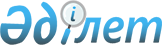 О внесении изменений в решение Бейнеуского районного маслихата от 26 декабря 2022 года № 29/262 "О бюджете села Тажен на 2023 – 2025 годы"Решение Бейнеуского районного маслихата Мангистауской области от 16 мая 2023 года № 3/33
      Бейнеуский районный маслихат РЕШИЛ:
      1. Внести в решение Бейнеуского районного маслихата от 26 декабря 2022 года №29/262 "О бюджете села Тажен на 2023 – 2025 годы" следующие изменения:
      пункт 1 указанного решения изложить в новой редакции следующего содержания:
      "1. Утвердить бюджет села Тажен на 2023 – 2025 годы согласно приложениям 1, 2 и 3 к настоящему решению соответственно, в том числе на 2023 год в следующих объемах:
      1) доходы – 22 794,0 тысячи тенге, в том числе по:
      налоговым поступлениям – 605,0 тысяч тенге;
      неналоговым поступлениям – 0 тенге;
      поступлениям от продажи основного капитала – 0 тенге;
      поступлениям трансфертов – 22 189,0 тысяч тенге;
      2) затраты – 22 820,9 тысяч тенге;
      3) чистое бюджетное кредитование – 0 тенге:
      бюджетные кредиты – 0 тенге;
      погашение бюджетных кредитов – 0 тенге;
      4) сальдо по операциям с финансовыми активами – 0 тенге:
      приобретение финансовых активов – 0 тенге;
      поступления от продажи финансовых активов государства – 0 тенге;
      5) дефицит (профицит) бюджета – -26,9 тысяч тенге;
      6) финансирование дефицита (использование профицита) бюджета – 26,9 тысяч тенге:
      поступление займов – 0 тенге;
      погашение займов – 0 тенге;
      используемые остатки бюджетных средств – 26,9 тысяч тенге.";
      приложение 1 к указанному решению изложить в новой редакции согласно приложению к настоящему решению.
      2. Настоящее решение вводится в действие с 1 января 2023 года. Бюджет села Тажен на 2023 год
					© 2012. РГП на ПХВ «Институт законодательства и правовой информации Республики Казахстан» Министерства юстиции Республики Казахстан
				
      Председатель Бейнеуского районного маслихата 

А.Бораш
Приложениек решению Бейнеуского районногомаслихата от 16 мая 2023 года №3/33Приложение 1к решению Бейнеуского районногомаслихата от 26 декабря 2022 года №29/262
Категория
Категория
Категория
Категория
Категория
Сумма, тысяч тенге
Класс
Класс
Класс
Класс
Сумма, тысяч тенге
Подкласс
Подкласс
Подкласс
Сумма, тысяч тенге
Наименование
Наименование
Сумма, тысяч тенге
1. Доходы
1. Доходы
22 794,0
1
Налоговые поступления
Налоговые поступления
605,0
04
Hалоги на собственность
Hалоги на собственность
355,0
1
Hалоги на имущество
Hалоги на имущество
11,0
4
Hалог на транспортные средства
Hалог на транспортные средства
344,0
05
Внутренние налоги на товары, работы и услуги
Внутренние налоги на товары, работы и услуги
250,0
3
Поступления за использование природных и других ресурсов
Поступления за использование природных и других ресурсов
250,0
4
Поступления трансфертов 
Поступления трансфертов 
22 189,0
02
Трансферты из вышестоящих органов государственного управления
Трансферты из вышестоящих органов государственного управления
22 189,0
3
Трансферты из районного (города областного значения) бюджета 
Трансферты из районного (города областного значения) бюджета 
22 189,0
Функциональная группа
Функциональная группа
Функциональная группа
Функциональная группа
Функциональная группа
Сумма, тысяч тенге
Администратор бюджетных программ
Администратор бюджетных программ
Администратор бюджетных программ
Администратор бюджетных программ
Сумма, тысяч тенге
Программа
Программа
Программа
Сумма, тысяч тенге
Наименование
Наименование
Сумма, тысяч тенге
2. Затраты
2. Затраты
22 820,9
01
Государственные услуги общего характера
Государственные услуги общего характера
19 901,9
124
Аппарат акима города районного значения, села, поселка, сельского округа
Аппарат акима города районного значения, села, поселка, сельского округа
19 901,9
001
Услуги по обеспечению деятельности акима города районного значения, села, поселка, сельского округа
Услуги по обеспечению деятельности акима города районного значения, села, поселка, сельского округа
19 901,9
07
Жилищно-коммунальное хозяйство
Жилищно-коммунальное хозяйство
1 275,0
124
Аппарат акима города районного значения, села, поселка, сельского округа
Аппарат акима города районного значения, села, поселка, сельского округа
1 275,0
009
Обеспечение санитарии населенных пунктов
Обеспечение санитарии населенных пунктов
1 275,0
12
Транспорт и коммуникации
Транспорт и коммуникации
1 644,0
124
Аппарат акима города районного значения, села, поселка, сельского округа
Аппарат акима города районного значения, села, поселка, сельского округа
1 644,0
012
Строительство и реконструкция автомобильных дорог в городах районного значения, селах, поселках, сельских округах
Строительство и реконструкция автомобильных дорог в городах районного значения, селах, поселках, сельских округах
1 644,0
3. Чистое бюджетное кредитование
3. Чистое бюджетное кредитование
0
Бюджетные кредиты
Бюджетные кредиты
0
Погашение бюджетных кредитов
Погашение бюджетных кредитов
0
4. Сальдо по операциям с финансовыми активами
4. Сальдо по операциям с финансовыми активами
0
Приобретение финансовых активов
Приобретение финансовых активов
0
Поступления от продажи финансовых активов государства
Поступления от продажи финансовых активов государства
0
5. Дефицит (профицит) бюджета
5. Дефицит (профицит) бюджета
-26,9
6. Финансирование дефицита (использование профицита) бюджета
6. Финансирование дефицита (использование профицита) бюджета
26,9
Поступление займов
Поступление займов
0
Погашение займов
Погашение займов
0
Используемые остатки бюджетных средств
Используемые остатки бюджетных средств
26,9
8
Используемые остатки бюджетных средств
Используемые остатки бюджетных средств
26,9
01
Остатки бюджетных средств
Остатки бюджетных средств
26,9
1
Свободные остатки бюджетных средств
Свободные остатки бюджетных средств
26,9